Western Australia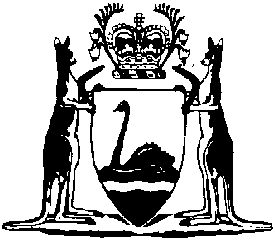 Agriculture Protection Board Regulations 2001Compare between:[28 May 2008, 00-c0-04] and [01 May 2009, 01-a0-02]Western AustraliaAgriculture Protection Board Act 1950Agriculture Protection Board Regulations 20011.	Citation		These regulations may be cited as the Agriculture Protection Board Regulations 2001.2.	Remuneration for Protection Board members	(1)	The chairperson of the Protection Board is entitled to $13 400 per annum, paid on either a fortnightly or monthly basis, as remuneration for his or her services.	(2)	A member of the Protection Board (other than the chairperson, whose remuneration is prescribed under subregulation (1), and ex-officio members) is entitled to be paid $6 700 per annum, paid on either a fortnightly or monthly basis, as remuneration for his or her services.	[Regulation 2 amended in Gazette 16 Dec 2005 p. 6073; 27 May 2008 p. 2038.]3.	Payment for members who are Public Service officers		A member of the Protection Board who is already subject to Part 3 of the Public Sector Management Act 1994 must obtain the approval of the Minister for Public Sector Management before receiving remuneration for his or her services under regulation 2.4.	Allowances for Protection Board members		A member of the Protection Board, when travelling on official business of the Board, is entitled to be paid such travelling and car distance allowances as are set out in Schedules E, F and I of the Public Service Award 1992 (No. PSAA 4 of 1989) issued by the Western Australian Industrial Relations Commission, as amended from time to time.Notes1	This is a compilation of the Agriculture Protection Board Regulations2001 andincludes the amendments made by the other written laws referred to in the following table.Compilation table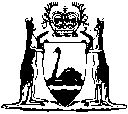 CitationGazettalCommencementAgriculture Protection Board Regulations 200120 Nov 2001 p. 6009-1020 Nov 2001Agriculture Protection Board Amendment Regulations 200516 Dec 2005 p. 607316 Dec 2005Agriculture Protection Board Amendment Regulations 200827 May 2008 p. 2037-8r. 1 and 2: 27 May 2008 (see r. 2(a));
Regulations other than r. 1 and 2: 28 May 2008 (see r. 2(b))